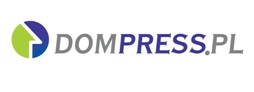 MATERIAŁ  PRASOWY                                                                              Warszawa, dn. 25.06.2020Czy deweloperzy wstrzymują inwestycje mieszkanioweCzy deweloperzy przygotowują do wprowadzenia na rynek kolejne projekty czy wstrzymują planowane inwestycje? Z czym mają największe trudności? Czy oferta w nowych osiedlach zmieni się? Sondę prezentuje serwis nieruchomości Dompress.plMirosław Kujawski, członek zarządu Develia S.A.   Liczba nowych inwestycji, które będziemy wprowadzać do sprzedaży, będzie zależała od sytuacji na rynku, którą na bieżąco monitorujemy. Na ten moment, projekty z pozwoleniami na budowę wprowadzane są do oferty w zakładanych terminach. W przygotowaniu są inwestycje, w przypadku których czekamy na wydanie decyzji. W ostatnich tygodniach jednak pojawiły się opóźnienia związane z zamykaniem urzędów i wstrzymaniem biegu terminów dla toczących się postępowań. Poprawiająca się sytuacja na rynku daje dobre perspektywy.Małgorzata Ostrowska, członek zarządu i dyrektor Pionu Marketingu i Sprzedaży w J.W. Construction Holding S.A. Gdyby nie przeszkody administracyjno-prawne, które w ostatnim okresie w jeszcze większym stopniu niż przed pandemią wydłużały proces przygotowywania inwestycji, już kilka miesięcy temu uruchomilibyśmy wiele atrakcyjnych i prestiżowych projektów, jak: Pileckiego 59 - apartamenty na wynajem w Warszawie, Osiedle Horizon w Gdańsku - kompleks budynków mieszkalnych w niewielkiej odległości od zatoki, a także budynki mieszkalne w Pruszkowie i na warszawskiej Białołęce oraz w podkrakowskiej Zawadzie. Wszystko wskazuje na to, że na rozpoczęcie tych inwestycji trzeba będzie jeszcze trochę poczekać.Joanna Chojecka, dyrektor ds. sprzedaży i marketingu Robyg SA.Nasze inwestycje realizowane są terminowo. Rozbudowaliśmy zdalne kanały sprzedaży, wdrożyliśmy podpis elektroniczny. Nie wstrzymujemy też nowych projektów. Wręcz przeciwnie, będziemy z pewnością rozglądać się za okazjami inwestycyjnymi. Mamy zabezpieczone środki finansowe na dalszy rozwój. Jesteśmy zainteresowani zakupem ziemi i cały czas prowadzimy działania w tym obszarze. W maju podpisaliśmy ostateczną umowę zakupu Wrocławskiego Przedsiębiorstwa Budowlanego, które od wielu dekad prowadzi działalność deweloperską we Wrocławiu. Tym samym zwiększyliśmy swój potencjał sprzedażowy we Wrocławiu o 800 lokali.Jeśli chodzi o realizację budów, wszystkie działania są prowadzone bez żadnych przestojów. Na te chwilę nie zakładamy żadnych zmian w harmonogramach i oddawaniu budynków do użytku. W ofercie mamy obecnie 1700 mieszkań i planujemy utrzymywać podaż zgodnie z wcześniejszymi planami. Na bieżąco wprowadzamy do sprzedaży nowe etapy realizowanych inwestycji.Zuzanna Należyta, dyrektor ds. handlowych w Eco Classic Wstrzymaliśmy realizację dwóch nowych etapów projektów ze względu na brak pewności, co do rozwoju sytuacji rynkowej. Wrócimy do tych planów na początku 2021 roku.Eryk Nalberczyński, dyrektor ds. sprzedaży w Lokum Deweloper W maju tego roku wprowadziliśmy do oferty dwa pierwsze etapy inwestycji Lokum Porto przy ulicy Gnieźnieńskiej we Wrocławiu, których budowę planujemy rozpocząć jesienią. Projekt obejmuje realizację 390 komfortowych mieszkań, zaprojektowanych w oparciu o sprawdzone i funkcjonalne rozwiązania. Będą to zarówno mniejsze lokale 1- i 2- pokojowe, jak i większe: 3-, 4-, a nawet 5-pokojowe. W części z nich przewidzieliśmy możliwość zmiany układu z lokalu dwupokojowego z osobną kuchnią na trzypokojowy z aneksem kuchennym. Podobnie, jak w innych naszych inwestycjach, proponujemy klientom podwyższony standard części wspólnych oraz profesjonalnie zaaranżowaną, bujną zieleń na terenie osiedla.Janusz Miller, dyrektor ds. sprzedaży i marketingu Home Invest  Nasza firma nieprzerwanie buduje swoje inwestycje i planuje rozpoczęcie realizacji kolejnych projektów na terenie Warszawy. Przez cały okres lockdown-u wszystkie nasze budowy pracowały nieustannie, w związku z czym nie mamy żadnych opóźnień. W trakcie realizacji i sprzedaży mamy obecnie inwestycję Metro Park na Bielanach oraz Apartamenty Oszmiańska 20 na Targówku. W tym roku zostanie zakończona budowa i będziemy przekazywać klucze do mieszkań, które powstają w pierwszym etapie inwestycji Warszawski Świt na Targówku oraz w budynku Apartamenty Okopowa 59A na Woli. Niedawno rozpoczęliśmy przedsprzedaż dwóch nowych inwestycji. Dzięki temu już teraz klienci mogą rezerwować mieszkania w nowym etapie osiedla Warszawski Świt oraz w inwestycji Apartamenty Przy Agorze 6 zlokalizowanej w sąsiedztwie Lasu Bielańskiego. Monika Perekitko, członek zarządu Matexi PolskaMamy bardzo szerokie portfolio gruntów i inwestycji w przygotowaniu. W ostatnich tygodniach wystartowaliśmy z nowym etapowanym projektem Na Bielany!, a także trzecim etapem projektu Omulewska 26. Od niedawna w sprzedaży znajduje się także nasza pierwsza inwestycja w Krakowie przy ulicy Rogalskiego. Wprowadzenie kolejnych projektów uzależnione jest przede wszystkim od postępu prac administracyjnych. Procujemy równolegle nad uruchomianiem kilku inwestycji na zakupionych wcześniej gruntach. Ostateczny termin ich rozpoczęcia będzie jednak zależał od postępu procedur administracyjnych. Edyta Kołodziej, dyrektor sprzedaży i marketingu w Nickel DevelopmentW drugiej połowie tego roku planujemy wprowadzić do oferty mieszkania w dwóch nowych inwestycjach. Mamy zawsze zróżnicowaną ofertę dla klientów o różnych potrzebach i tym razem będzie podobnie. Trzymamy się sprawdzonych strategii. Mogę natomiast zdradzić, że będą to bardzo popularne i pożądane przez poznaniaków lokalizacje w granicach miasta. Jeśli chodzi o budowy, pracujemy bez przestojów, a niewielkie zmniejszenie obsady załóg nie wpływa na tempo prac.Zbigniew Juroszek, prezes AtalSytuacja na wszystkich naszych budowach jest stabilna. Prace budowlane prowadzone są zgodnie z harmonogramami. Realizujemy i jednocześnie rozpoczynamy przedsięwzięcia inwestycyjne zgodnie z przyjętym na ten rok planem. Obecnie w realizacji mamy łącznie 52 projekty w siedmiu aglomeracjach, w których prowadzimy działalność. Powstanie w nich w sumie ponad 8 100 lokali mieszkalnych, inwestycyjnych oraz usługowych. Są to zróżnicowane przedsięwzięcia, pozwalające nam dotrzeć do różnych grup odbiorców, zarówno poszukujących inwestycji premium, jak i projektów z segmentu popularnego. Regularnie uzupełniamy ofertę o kolejne atrakcyjne dla nabywców inwestycje. Wojciech Chotkowski, prezes zarządu Aria DevelopmentW przygotowaniu mamy kilka inwestycji, zarówno na obrzeżach Warszawy, jak i w miejscowościach podmiejskich z dogodnym dojazdem do stolicy oraz zielonym otoczeniu. W drugiej połowie br. rozpoczynamy realizację kolejnego, dużego projektu deweloperskiego w Wieliszewie. Pod koniec roku prawdopodobnie będziemy startować z inwestycją w Rembertowie.Nie planujemy zmian w projektach, które obecnie przygotowujemy. Wielkość i strukturę mieszkań zawsze dopasowujemy do potrzeb grup docelowych. Będziemy oferować mieszkania o bardzo funkcjonalnych rozkładach, na parterach z ogródkami, na wyższych kondygnacjach z balkonami i tarasami oraz windami i garażami podziemnymi w standardzie. Każda z naszych nowych realizacji zawiera również pakiet Aria Smart, który składa się z systemu inteligentnych i energooszczędnych rozwiązań dla domu, paneli fotowoltaicznych na dachach oraz samochodowych ładowarek elektrycznych w wybranych osiedlach. Patrycja Kozera-Knap, dyrektor ds. akwizycji i rozwoju biznesu w spółce mieszkaniowej SkanskaObecnie prowadzimy inwestycje w trzech atrakcyjnych lokalizacjach na terenie Warszawy: Mokotów, Gocław oraz pogranicze Żoliborza i Bielan. Nie wstrzymaliśmy budowy żadnych projektów, które są aktualnie w naszej ofercie. Prace realizujemy zgodnie z harmonogramem, aby mieć pewność, że nasi klienci odbiorą swoje mieszkania w terminie.Mamy bogate doświadczenie wynikające z realizacji osiedli w stolicy, ale równolegle poszukujemy dobrych lokalizacji i możliwości dla nowych projektów. Zgodnie z filozofią działania Skanska stawiamy na budownictwo zrównoważone i takie też będą nasze kolejne osiedla. Szczególną wagę przykładamy do projektowania obiektów bez barier architektonicznych dla osób o różnym stopniu mobilności i w różnym wieku. Dbamy o zapewnienie równowagi pomiędzy budynkami a strefami zielonymi, a także o przemyślane projektowanie przestrzeni wspólnych dla mieszkańców. Jest natomiast za wcześnie, by mówić o szczegółach, dotyczących naszych kolejnych inwestycji mieszkaniowych. Sebastian Barandziak, prezes zarządu Dekpol DeweloperW tym roku mamy w planie wprowadzenie na rynek kilku inwestycji. Będą to nowe projekty oraz kolejne etapy inwestycji dotychczas realizowanych. Aktualnie prowadzimy prace przygotowawcze w celu wprowadzenia ich do sprzedaży. Oferta mieszkaniowa w projektowanych inwestycjach będzie zróżnicowana, zarówno w zakresie struktury mieszkań, jak i układów funkcjonalnych. Budowa projektów będących w realizacji jest prowadzona bez zakłóceń. Autor: Dompress.pl